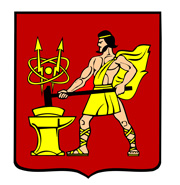 АДМИНИСТРАЦИЯ  ГОРОДСКОГО ОКРУГА ЭЛЕКТРОСТАЛЬМОСКОВСКОЙ   ОБЛАСТИРАСПОРЯЖЕНИЕ  ________________ № _________О признании утратившим силу распоряжения Администрации городского округа Электросталь Московской области от 18.07.2014 № 391-р «Об утверждении административного регламента исполнения муниципальной функции «Оказание консультационной и организационной поддержки субъектам малого и среднего предпринимательства»В соответствии с Федеральными законами от 27.07.2010 № 210-ФЗ «Об организации предоставления государственных и муниципальных услуг», от 06.10.2003 № 131-ФЗ «Об общих принципах организации местного самоуправления в Российской Федерации», в целях приведения муниципальных правовых актов в соответствие с законодательством Российской Федерации:1. Признать утратившим силу распоряжение Администрации городского округа Электросталь Московской области от 18.07.2014 № 391-р «Об утверждении административного регламента исполнения муниципальной функции «Оказание консультационной и организационной поддержки субъектам малого и среднего предпринимательства»2. Опубликовать настоящее распоряжение в газете «Официальный вестник» и разместить на официальном сайте городского округа Электросталь Московской области по адресу: www.electrostal.ru. 3.	Источником финансирования размещения настоящего распоряжения в средствах массовой информации принять денежные средства, предусмотренные в бюджете городского округа Электросталь Московской области по подразделу 0113 «Другие общегосударственные вопросы» раздела 0100.4.	Настоящее распоряжение вступает в силу после его официального опубликования.Глава городского округа								        В.Я. ПекаревРассылка: Федорову А.В., Ефанову Ф.А., Светловой Е.А., Бельской Е.А., Захарчуку П.Г., Союз «Торгово-промышленная палата города Электросталь», ООО «ЭЛКОД», прокуратуру, в регистр муниципальных правовых актов, в дело.Проект представил:Начальник экономического управленияАдминистрации городского округаЭлектросталь Московской области_______________________________                                                                      Ф.А. Ефанов«_____»__________________2020г.Проект согласовали: Первый заместитель ГлавыАдминистрации городского округа Электросталь Московской области_______________________________                                                                      А.В. Федоров«_____»__________________2020г.Первый заместитель ГлавыАдминистрации городского округа Электросталь Московской области_______________________________                                                                     И.Ю. Волкова «_____»___________________2020 г.Начальник управления деламиАдминистрации городского округа Электросталь Московской области_______________________________                                                                                       «____» __________________ 2020 г.                                                                      Е.А. БельскаяНачальник правового управленияАдминистрации городского округа Электросталь Московской области_______________________________                                                                                       «____» __________________ 2020 г.                                                                      Е.А. СветловаИсполнитель:Начальник экономического управленияАдминистрации городского округаЭлектросталь Московской области_______________________________                                                                      Ф.А. Ефанов«_____»__________________2019г.